Всероссийская Федерация Танцевального спорта и Акробатического Рок-н-роллаФЕДЕРАЦИЯ ТАНЦЕВАЛЬНОГО СПОРТА ИВАНОВСКОЙ ОБЛАСТИГородской комитет молодежной политике, физической культуре и спорту администрации г.ИВАНОВО Детско-юношеский центр №1ТАНЦЕВАЛЬНО-СПОРТИВНЫЙ КЛУБ «МЕЧТА»ПриглашениеСчетная бригада            Аттестованная счетная комиссия, председатель РСК: Груздев Алексей, г.КостромаПрограмма соревнований  Массовый спорт                                            
\\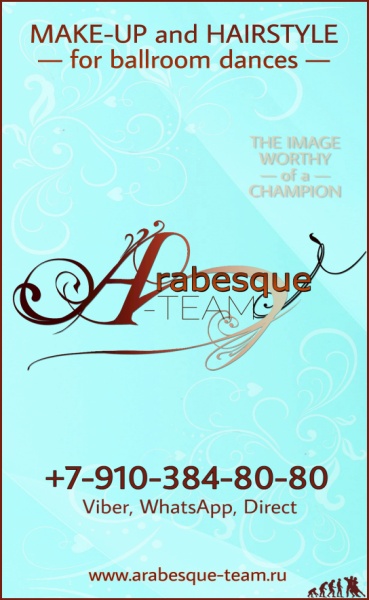 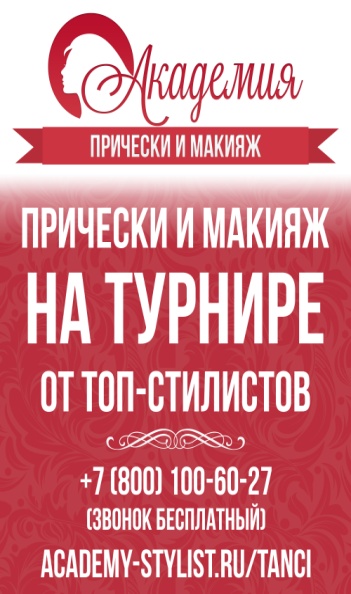 Спорт высших достиженийМы будем рады встрече с Вами на нашем турнире!С уважением  и наилучшими пожеланиями ТСК «Мечта » СЪЕДУГИНА ОЛЬГА   НазваниеОткрытое Первенство г.Иваново по танцевальному спорту «Мечта - 2019» . Дата проведения27октября 2019 г.Место проведенияООО «Форвард -спорт» г.Иваново , ул. 6-я Меланжевая , д.1-аПравила проведенияв соответствии с правилами ФТСАРРСудейская бригадачлены коллегии судей  ФТСАРР по приглашению организаторовБлаготворительный 	Рвзносво всех группах согласно правилам  ФТСАРРРегистрацияначало за 1,5 ч., окончание за 0,5 ч. до начала турнираПлощадка АПлощадка ВДисциплинаРегистрацияНачало1Н-2 Соло 2012г.р. и стН-2 Соло 2013г.р. и мл.МВ.,Ч7.309.002Н-2 Пары 2012г.р. и стН-2Пары 2013г.р. и мл.МВ.,Ч7.309.003Н-3Соло 2012г.р. и стН-3 Соло 2013г.р. и мл.МВ.,С,Ч7.309.004Н-3 Пары 2012г.р. и стН-3Пары 2013г.р. и мл.МВ.,С,Ч7.309.005Н-4 Соло 2010г.р. и стН-4  Соло 2011г.р. и мл.МВ.К,С,Ч7.309.006Н-4Пары 2010г.р. и стН-4 Пары 2011г.р. и мл.МВ.К,С,Ч7.309.007СКЕЙТИНГ Н-3 Соло 2012 и стСКЕЙТИНГ Н-3 Соло 2013 и мл. МВ.,С,Ч7.309.008СКЕЙТИНГН-3 Пары 2012г.р. и стСКЕЙТИНГ Н-3 Пары 2013г.р. и мл.МВ.,С,Ч7.309.009СКЕЙТИНГН-4 Соло 2012 г.р. и стСКЕЙТИНГ Н-4  Соло 2013г.р. и мл.МВ.К,С,Ч7.309.0010СКЕЙТИНГН-4 Пары 2012г.р. и стСКЕЙТИНГ Н-4 Пары 2013г.р. и мл.МВ.К,С,Ч7.309.0011СКЕЙТИНГН-5 Соло 2011г.р. и стСКЕЙТИНГ Н-5  Соло 2012г.р. и мл.МВ.К,С,Ч,Д7.309.0012СКЕЙТИНГН-5 Пары 2011г.р. и стСКЕЙТИНГ Н-5 Пары 2012г.р. и мл.МВ.К,С,Ч,Д7.309.0013КУБОК «ДИСКО»2012 и мл(Медальная)14СКЕЙТИНГ КУБКИпо каждому танцу Соло 2011г.р. и стПары 2011г.р. и стСКЕЙТИНГ КУБКИкаждому танцуСоло 2012г.р. и мл. Пары 2012г.р. и мл.МВ.К,С,Ч,Д9.3011.0015КуБок Пары Н-4Все возрастаМВ.К,С,Ч9.3011.0016КуБок Соло Н-4Все возрастаМВ.К,С,Ч9.3011.0017КуБок Пары Н-5Все возрастаМВ.К,С,Ч,Д9.3011.0018КуБок Соло Н-5Все возрастаМВ.К,С,Ч,Д9.3011.0019КуБок Пары Н-6Все возрастаМВ.К,В.В,С,Ч,Д9.3011.0020КуБок Соло Н-6Все возрастаМВ.К,В.В,С,Ч,Д9.3011.0021КУБОК «ДИСКО»Все возраста СКЕЙТИНГ9.3011.00Площадка АПлощадка ВДисциплинаРегистрацияНачало1Дети  I +II  Н+ Е классаЮниоры I + II Н+ Е  классаСт, Ла13.3015.002Дети  I Н+ Е классаДети II Н+ Е классаСт, Ла13.3015.003Юниоры I до Д классаЮниоры II до Д классаСт, Ла13.3015.004Юниоры I до С классаЮниоры II до С классаСт, Ла13.3015.005Молодежь + Взрослые до Д кл.Молодежь + Взрослые до В кл.Ст, Ла13.3015.006СуперкубкиСуперкубкиМедленный вальс, Квикстеп13.3015.007СуперкубкиСуперкубкиСамба,Джайв13.3015.008ОПГИДети  I откр. классОПГИДети II откр. классСт, Ла16.0017.309ОПГИЮниоры I откр. классОПГИЮниоры II откр. классСт, Ла16.0017.3010ОПГИМолодежь + Взрослые откр.кл.ОПГИМолодежь + Взрослые откр.кл.Ст, Ла16.0017.30Организатор  турнираТСК «Мечта» Съедугина Ольга:  8-906-618-21-23 ; sjedugina.olga@ yandex.ru